                 Northgate News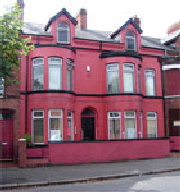 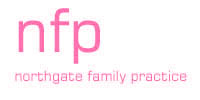 Northgate Family Practice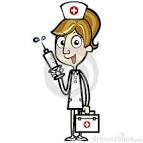 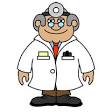 Dr Simpson & Dr Beattie36 BT15 2GHTel: 028 90 743184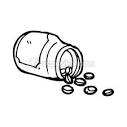 